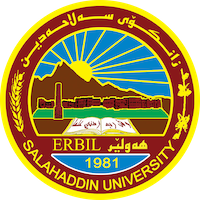 Academic Curriculum Vitae Personal Information:Full Name: omar ali rashidAcademic Title: Asst. LecturerEmail: (university email) 155/5/985, Zanko, Erbil, Iraq KurdistanMobile: 00964 750 4465756(Mob)Education:1- Bachelor's Degree in Chemistry, Salahaddin University2- Bachelor's degree in Political Sciences, College of Law and Politics, Salahaddin University3 -Master's degree in International Relations in Egypt - CairoEmployment:State employment starting from first employmentQualifications 1- University Lecturer in College of Law and Politics, Salahaddin University2- Lecturer in the College of Law and International Relations of Bayan University3- Previously lecturer in the College of Law and International Relations of Knowledge University for (3) years4- In addition, continuously conducting television and radio interviews in different channels of the Kurdistan Region.Language Skills:-1- Mother Tongue (Kurdish) -2- Arabic (Very Good) -3- English (Good)Teaching experience:I am an expert in international relations. I have been teaching these courses for several years1- Crisis management for two (2) years2- History of International Relations (1) year3- International economic relations (1) year4- Political parties (3) years5- human rights (1) year6- The issue of political system (4) years7- The issue of gateways to international relations7. Decentralization and Local AdministrationResearch and publicationsState all researches, publication you made.Conferences and courses attendedGive details of any conferences you have attended, and those at which you have presented delivered poster presentations.Funding and academic awards List any bursaries, scholarships, travel grants or other sources of funding that you were awarded for research projects or to attend meetings or conferences.Professional memberships - Member of Kurdistan Chemists Union1. Member of the Union of Political Sciences3 Members of Kurdistan Teachers Union3. Member of the Research Committee of the College of Political Sciences of Salahaddin UniversityProfessional Social Network Accounts:List your profile links of ReserchGate, LinkedIn, etc.It is also recommended to create an academic cover letter for your CV, for further information about the cover letter, please visit below link:https://career-advice.jobs.ac.uk/cv-and-cover-letter-advice/academic-cover-letter/